CLASSEPIANO EDUCATIVO INDIVIDUALIZZATOAi sensi dell’art. 12, comma 5, Legge n. 104/1992 – dell’art. 5, DPR 24 febbraio 1994 – dell’art. 10, comma 5, Legge n. 122/2010.Il presente documento vincola al segreto professionale chiunque ne venga a conoscenza (art. 622 C.P.)ANNO SCOLASTICOMODELLO APPROVATO DAL COLLEGIO DOCENTIIN DATAAMBITO TERRITORIALE REGGIO EMILIA – UFFICIO XIMODELLO RIVISTO NEL GIUGNO 2016SEZIONE A: parte essenziale e comune da sottoscrivere   SEZIONE B: parte comune alle Istituzioni scolastiche di R.E.   SEZIONE C: parte a cura di ciascuna Istituzione scolastica  ALLEGATO 1:  Relazione finale dell’anno precedenteSEZIONE ADATI ANAGRAFICI ALUNNODIAGNOSI CLINICA RIASSUNTIVA:(codice ICF\ICD-10 e denominazione patologia)A.U.S.L. E/O STRUTTURA SANITARIA DI RIFERIMENTO:NEUROPSICHIATRA/PSICOLOGO REFERENTE:OPERATORI AUSL CHE SEGUONO L’ALUNNOFIGURE DI RIFERIMENTO IN AMBITO FAMILIAREDATI RELATIVI ALLA PRECEDENTE SCOLARIZZAZIONEInsegnante di sostegno dell’anno precedente:ORARIO DI FREQUENZA SETTIMANALE DELL’ALUNNOInsegnante di sostegno:Insegnanti di classe:Personale educativo: INTERVENTI RIABILITATIVI SOCIO - EDUCATIVICOMPETENZE E DIFFICOLTA’ RILEVATE DALLA SCUOLA AD INIZIO ANNO SCOLASTICO (esplicitando potenzialità e criticità)AREA PSICO-MOTORIA E DELL’AUTONOMIA PERSONALE (schema corporeo, percezione, coordinazione motoria, lateralizzazione e coordinazione oculo-manuale, orientamento spazio-temporale, motricità fine, motricità globale, funzionalità visiva e uditiva, autonomia personale ...):AREA AFFETTIVO-RELAZIONALE (autostima, motivazione, partecipazione, relazione interpersonale, integrazione ...):AREA COGNITIVA (livello di sviluppo cognitivo, attenzione, memoria,  processi di selezione – recupero - elaborazione dell’informazione, tempi e modalità di apprendimento) AREA LINGUISTICO-ESPRESSIVA (ascolto, comprensione e produzione dei linguaggi verbali e non verbali, lettura, scrittura, competenze linguistiche, capacità comunicative ed espressive ...):AREA LOGICO-MATEMATICA (forme e colori, concetti topologici, processi di seriazione e di classificazione, concetto di quantità e di numero, calcolo scritto e mentale, logica, risoluzioni di problemi, capacità di astrazione ...):PROGETTAZIONE ANNUALE OBIETTIVI IN RIFERIMENTO ALLE AREEAREA PSICO-MOTORIA E DELL’AUTONOMIA PERSONALE: AREA AFFETTIVO-RELAZIONALE-SOCIALE (con riferimento al territorio): AREA LINGUISTICO-COMUNICATIVA: AREA COGNITIVA:AREA APPRENDIMENTI: MODALITÀ DI LAVOROTempi e forme didattico-organizzative per l’inclusione e lo sviluppo degli apprendimenti: gruppi, laboratori, tipologia d’intervento del personale educativo (attività in compresenza in classe - attività a piccolo gruppo - attività individualizzate - progetti specifici per l'alunno …)UTILIZZO DEGLI AUSILI, SUSSIDI E MATERIALITipologia di materiali e ausili che si intendono utilizzare VERBALE DELL’INCONTRO DOCENTI, EDUCATORI, OPERATORI AUSL, GENITORI ...Verbalizzare in modo sintetico l’incontro svolto al fine di acquisire informazioni da tutti i soggetti coinvolti nel percorso educativo-scolastico per la condivisione e la sottoscrizione del PEI. Sottoscritto il DOCENTI                    _____________________________________                                     ____________________________________                                    _____________________________________                                    _____________________________________                                    _____________________________________EDUCATORI               _____________________________________OPERATORI A.U.S.L. ____________________________________                                     ____________________________________GENITORI              _____________________________________			       ____________________________________SEZIONE BSITUAZIONE DELLA CLASSEIndicare composizione e dinamiche particolari. Descrivere eventuali interventi specifici.ORGANIZZAZIONE ORARIA SETTIMANALEsulla base del numero delle ore dei docenti di sostegno, del personale educativo e di altre risorse a disposizione dell’istituzione scolastica.     OBIETTIVI E COMPETENZE IN RIFERIMENTO  AI CAMPI DI ESPERIENZA / AGLI AMBITI DISCIPLINARI / ALLE DISCIPLINE (in base allo sviluppo dell’alunno)inserire la programmazione seguita dallo studente (per le programmazioni differenziate) indicando per ogni disciplinaOBIETTIVI/CONTENUTI/METODOLOGIE DIDATTICHEINCONTRI CON GENITORI, OPERATORI AUSL,DOCENTI, EDUCATORI, ASSISTENTI SOCIALI ...Verbalizzare in modo sintetico gli incontri svolti utili ad acquisire informazioni da tutti i soggetti coinvolti nel percorso educativo-scolastico. Riportare data, soggetti presenti all’incontro e verbale sintetico dell’incontro.SEZIONE C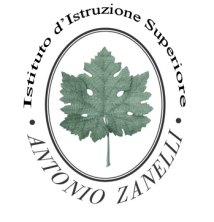 ISTITUTO D’ISTRUZIONE SUPERIORE“ANTONIO ZANELLI”Sezione Tecnica Agraria(Produzioni e trasformazioni - Gestione ambiente e territorio- Viticoltura ed enologia) Sezione Tecnica Chimica, materiali e biotecnologie sanitarieSezione Professionale Servizi per l’agricoltura Sezione Liceo Scientifico (Scienze applicate - Informatico ingegneristica - Quadriennale)Via F.lli Rosselli 41/1 -  42123 Reggio Emilia - Tel. 0522 280340 - Fax 0522 281515E-mail: itazanelli@itazanelli.it - E-mail Pec: zanelli@pec.itURL  http://www.zanelli.edu.it - Codice fiscale 80012570356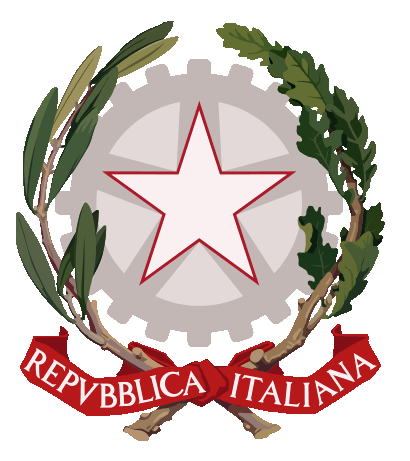 CognomeNomeData di nascitaLuogo di nascitaResidenza a Via                                                n.N. TelefonicoPediatra di baseCognome e nomeQualificaNumero telefonoSede di servizioCognome e NomeRecapitotelefonicoInformazioni utiliAnno scolasticoScuola frequentataClasseNumero ore settimanaliEntra alleEsce alleAttività esterne alla scuolaLunedìMartedìMercoledìGiovedìVenerdìSabatoINTERVENTI RIABILITATIVIIN ORARIO SCOLASTICO (operatore, tempi, modalità ….)INTERVENTI RIABILITATIVIIN ORARIO EXTRA-SCOLASTICO(operatore, tempi, modalità ….)DataSoggetti presentiall’incontroVerbale sintetico dell’incontro(informazioni essenziali e decisioni assunte)(IndicareCampo d’esperienza o Ambito disciplinare o Disciplina)(IndicareCampo d’esperienza o Ambito disciplinare o Disciplina)(IndicareCampo d’esperienza o Ambito disciplinare o Disciplina)(IndicareCampo d’esperienza o Ambito disciplinare o Disciplina)(IndicareCampo d’esperienza o Ambito disciplinare o Disciplina)(IndicareCampo d’esperienza o Ambito disciplinare o Disciplina)(IndicareCampo d’esperienza o Ambito disciplinare o Disciplina)(IndicareCampo d’esperienza o Ambito disciplinare o Disciplina)(IndicareCampo d’esperienza o Ambito disciplinare o Disciplina)(IndicareCampo d’esperienza o Ambito disciplinare o Disciplina)DataSoggetti presentiall’incontroVerbale sintetico dell’incontro(informazioni essenziali e decisioni assunte)